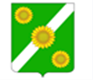 АДМИНИСТРАЦИЯ ПРИДОРОЖНОГО СЕЛЬСКОГО ПОСЕЛЕНИЯ КАНЕВСКОГО РАЙОНАПОСТАНОВЛЕНИЕ15 января 2024 года                             № 8                                   станица ПридорожнаяО внесении изменений в постановление администрации Придорожного сельского поселения Каневского района от 01 июля 2022 года № 58 «Об утверждении положения об оплате труда и премировании работников муниципального казенного учреждения  Придорожного сельское поселение Каневского района «Центр обеспечения»  (В редакции от 01.11.2022 года № 101, от 01 февраля 2023 года № 15, от 15 января 2024 года № 8)В соответствии с Федеральным законом от 27.11.2023 № 548-ФЗ "О внесении изменений в статью 1 Федерального закона "О минимальном размере оплаты труда",  со статьей 53 Федерального закона от 6 октября 2003 года № 131-ФЗ «Об общих принципах организации местного самоуправления в Российской Федерации» и в целях упорядочения оплаты труда лиц, замещающих должности, не отнесенные к выборным муниципальным должностям  и должностям муниципальной службы, в органах местного самоуправления муниципального образования Придорожного сельское поселение Каневского района,  п о с т а н о в л я ю:1. Внести в постановление администрации Придорожного сельского поселения Каневского района от 01 июля 2022 года № 58 «Об утверждении положения об оплате труда и премировании работников муниципального казенного учреждения  Придорожного сельское поселение Каневского района «Центр обеспечения» (В редакции от 01.11.2022 года № 101, от 01 февраля 2023 года № 15, от 15 января 2024 года № 8) следующие изменения:1.1. Приложение № 2 изложить в новой редакции: «ПРИЛОЖЕНИЕ № 2УТВЕРЖДЕНЫпостановлением администрацииПридорожного сельского поселения Каневского районаот 01 июля 2022 года № 58(в редакции постановления администрации Придорожного сельского поселения Каневского районаот 01 ноября 2022 год № 101, от 01 февраля 2023 года № 15, от 15 января 2024 года № 8 )РАЗМЕРЫ
должностных окладов работников муниципального казенного учреждения Придорожного сельского поселения Каневского района «Центр обеспечения»2. Финансирование расходов, связанных с реализацией настоящего постановления, осуществлять в пределах средств, предусмотренных в бюджете Красногвардейского сельского поселения Каневского района на соответствующий финансовый год на обеспечение деятельности органов Придорожного сельского поселения Каневского района.3. Настоящее постановление вступает в силу со дня его подписания и распространяется на правоотношения, возникшие с 01 января 2024 года.Глава Придорожного сельскогопоселения Каневского района	                                                       М.Е. Авакьян Наименование должности (профессии)Должностной оклад (в рублях)Должности  работниковДолжности  работниковРуководитель7215Бухгалтер6057Специалист по работе с малыми формами хозяйствования4276Делопроизводитель2488Системный администратор5300Водитель4965Сторож4276Тежслужащая4276Рабочий парка4276Рабочий4276